Unit 4 Packet1450 – 1750NAME : _________________________________________________Note: Keep this packet until the end of the year so you can study it!Timeline Chapter 16: The World EconomyChapter 17: The Transformation of the West, 1450 – 1750Chapter 18: The Rise of RussiaChapter 19: Early Latin AmericaChapter 20: Africa and the Africans in the Age of the Atlantic Slave TradeChapter 21: The Muslim EmpiresChapter 22: Asian Transitions in an Age of Global ChangeKey Concept 4.1 Globalizing Networks of Communication and ExchangeIn the context of the new global circulation of goods, there was an intensification of all existing regional patterns of trade that brought prosperity and economic disruption to the merchants and governments in the trading regions of the Indian Ocean, Mediterranean, Sahara, and overland Eurasia.European technological developments in cartography and navigation built on previous knowledge developed in the Classical, Islamic, and Asian worlds. All of the following made transoceanic travel possible: production of new tools, innovations in ship designs, and improved understanding of wind/current patterns.Define cartography: _________________________________________________________________________________Remarkable new transoceanic maritime reconnaissance occurred in this period.Why was Portugal the first European country to embark on an exploration program?______________________________________________________________________________________________________________________________________________________________________________________________________________________________________________________________________________________________________What were 2 reasons that motivated Prince Henry to travel to western Africa?____________________________________________________________________________________________________________________________________________________________________________________________________	What did the Portuguese do in order to try to create a trading-post empire?______________________________________________________________________________________________________________________________________________________________________________________________________________________________________________________________________________________________________(Hint: Use the website “History Haven” to answer the questions above and below! Read the sections under Key Concept 4.1)What country sponsored the voyages of Christopher Columbus? _______________________________________Why were Columbus’ travels so important for the world at the time? (What did they start?)______________________________________________________________________________________________________________________________________________________________________________________________________________________________________________________________________________________________________Northern Atlantic crossings for fishing and settlements continued and spurred European searches for multiple trade routes to AsiaThe new global circulation of goods was facilitated by royal chartered European monopoly companies that took silver from Spanish colonies in the Americas to purchase Asian goods for the Atlantic markets. Regional markets continued to flourish in Afro-Eurasia by using established commercial practices and new transoceanic shipping services developed by European merchants.European merchants’ role in Asian trade was characterized mostly by transporting goods from one Asian country to another market in Asia or the Indian Ocean region.Why were Europeans able to accomplish this role in Asia and the Indian Ocean? (What did they have that was superior?) ___________________________________________________________________________________The circulation of what precious metal from the Americas was intimately tied to commercialization and the creation of a global economy? __________________Define mercantilism: ______________________________________________________________________________________________________________________________________________________________________________________________________________________________________________________________________________Joint-stock companies were new methods used by European rulers to control economies and complete in global trade.On the map below, label the following locations to show the movement of goods, wealth, free and unfree laborers as part of the Atlantic system: Africa, Americas, Europe.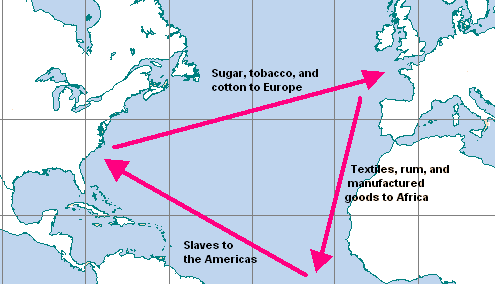 Define ‘indentured servitude’: _____________________________________________________________________________________________________________________________________________________________________________________________________________________________________________________________________________The new connections between the Eastern and Western hemispheres resulted in the Columbian Exchange.European colonization of the Americas led to the spread of diseases – including smallpox, measles, and influenza – that were endemic in the Eastern Hemisphere among Amerindian populations and the unintentional transfer of vermin, including mosquitos and rats. Explain how the transfer of diseases and vermin to the Americans from Europeans impacted Amerindian populations:______________________________________________________________________________________________________________________________________________________________________________________________________________________________________________________________________________________________________In the space below, provide examples of staple food crops and cash crops that originated in the Americas but transferred to Europe, Asia, and Africa as part of the colonial exchange. Additionally, for each crop listed, discuss its impact on Afro-Eurasia.What’s the difference between staple crops and cash crops? ______________________________________________________________________________________________________________________________________________________________________________________________________________________________________________________Afro-Eurasian fruit trees, grains, sugar, and domesticated animals were brought by Europeans to the Americas, while other foods were brought by African slaves. In the space below, explain its impact on the Americas.Populations in Afro-Eurasia benefitted nutritionally from the increased diversity of American food crops.European colonization affected the physical environment of the Americas. Explain how European agriculture and settlements caused deforestation and soil depletion in the Americas: __________________________________________________________________________________________________________________________________________________________________________________________________________________________________________________________________________________________________________________________________________ The increase in interactions between newly connected hemispheres and intensification of connections within hemispheres expanded the spread and reform of existing religions and created syncretic belief systems and practices.Define syncretism: __________________________________________________________________________________________________________________________________________________________________________In the space below, describe TWO examples of syncretic belief systems and practices that resulted from the increase in interactions between newly connected hemispheres and intensification of connections within hemispheres:					(Look at History Haven!)	      Define Sikhism and how it developed: _________________________________________________________________________________________________________________________________________________________________________________________________________________________________________________________________________________________________________________________________________________________________________________________________________________________________________________________________Define Sufi and describe its importance to the spread of Islam: _____________________________________________________________________________________________________________________________________________________________________________________________________________________________________________________________________________________________________________________________________________________________________________________________________________________________________________Put the following chain of events in order: Expansion of literacy, merchants’ profits increased and governments collected more taxes, funding for visual and performing arts increased.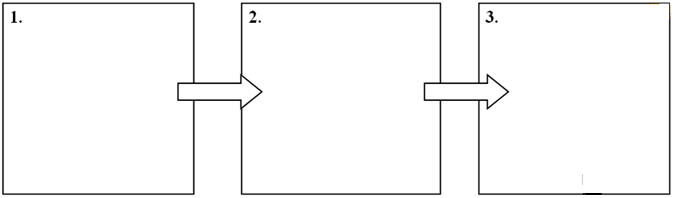 How did expanding literacy impact lower classes?____________________________________________________________________________________________________________________________________________________________________________________________________For each of the pieces of literature listed below, identify its name, author, and historical significance:Key Concept 4.2 New Forms of Social Organization and Modes of ProductionWhat was the Little Ice Age? How long did it last? _________________________________________________________________________________________________________________________________________________What impact did the Little Ice Age have on agricultural practices and settlement in the Northern Hemisphere?____________________________________________________________________________________________________________________________________________________________________________________________________Traditional peasant agriculture increased and changed, plantations expanded, and demand for labor increased. These changes both fed and responded to growing global demand for raw materials and finished products.In the space below, describe TWO examples of the intensification of peasant labor:	(Use History Haven!)Slavery in Africa continued both the traditional incorporation of slaves into households and the export of slaves to the Mediterranean and Indian Ocean.Why did the growth of the plantation economy increase demand for slaves in the Americas?______________________________________________________________________________________________________________________________________________________________________________________________________________________________________________________________________________________________________Colonial economies in the Americas depended on a range of coerced labor. Define the following:As social and political elites changed, they also restructured ethnic, racial, and gender hierarchies.Imperial conquests and widening global economic opportunities contributed to the formation of new political and economic elites. Describe how/why Manchus rose to power in China: ____________________________________________________________________________________________________________________________________________________________________________________________________________________________________________________The power of existing political and economic elites fluctuated as they confronted new challenges to their ability to affect the policies of the increasingly powerful monarchs and leaders. Describe the challenges to the authority of the Daimyo in Japan: ___________________________________________________________________________________________________________________________________________________________________________________________________________________________________________Notable gender and family restructuring that occurred during the time period.How did the Atlantic Slave Trade affect the demographics of Africa? _______________________________________________________________________________________________________________________________________________________________________________________________________________________________________Describe the practice of “temporary marriage” between European men and Southeast Asian women. How did it benefit both groups? ______________________________________________________________________________________________________________________________________________________________________________________________________________________________________________________________________________Key Concept 4.3 State Consolidation and Imperial ExpansionRulers used a variety of methods to legitimize and consolidate their power.Define legitimize: ___________________________________________________________________________________Define consolidate: __________________________________________________________________________________In the space below, explain THREE examples of how rulers used religious ideas to legitimize their rule.       (Options: Europe, Safavid, Aztec)In the space below, identify each example of art and monumental architecture, its associated empire, and how it was used to legitimize a ruler’s power.	(Options: European, Mughal, Qing)States treated different ethnic and religious groups in ways that utilized their economic contributions while limiting their ability to challenge the authority of the state. Define the following terms that were created by the Spanish and Portuguese:Recruitment and use of bureaucratic elites, as well as the development of military professionals, became more common among rulers who wanted to maintain centralized control over their populations and resources. (Options: samurai, examination     system, devshirme)Rulers used tribute collection and tax farming to generate revenue for territorial expansion.Define tribute: _______________________________________________________________________________Imperial expansion relied on the increased use of gunpowder, cannons, and armed trade to establish large empires in both hemispheres.How did the European establishment of new trading-post empires in Africa and Asia affect the power of states in the interior of West and Central Africa?		(Freemanpedia is a great source for this!)________________________________________________________________________________________________________________________________________________________________________________________________________________________________________________________________________________________________________________________________________________________________________________________________________Land empires expanded dramatically in size.European states established new maritime empires in the Americas.Define maritime: ___________________________________________________________________________________Sort the following empires into “Land Empire” or “Maritime Empire”: British, Dutch, French, Manchu, Mughal, Ottoman, Portuguese, Russian, Spanish.Competition over trade routes, state rivalries, and local resistance all provided significant challenges to state consolidation and expansion. Explain how each factor listed below provided a significant challenge to state consolidation and expansion: 		(Look at the Freemanpedia for these!)Key VocabularyAtlantic system			Mughal Empire			Mercantilism			OceaniaAztec Empire			New World			Monetization			Palace of VersaillesColonies			Protestant Reformation		Muscovy			PeninsularsColumbian Exchange		Absolute monarchy		Qing dynasty			Taj MahalConquistadors			Bullion				Seven years’ War		Topkapi PalaceCounter-Reformation		Canton system			Thirty Years’ WarHoly Roman Empire		Chartered companies		Tokugawa ShogunateInca Empire			Enclosure			Great Plaza of IsfahanJesuits				Mamluks			CreolesMestizos			Manchu			Forbidden CityDatesEventLocation(s)1440sPrinting Press inventedEurope1450sPortuguese expand trade in Benin, KongoWest Africa1453Ottomans overtake Constantinople, ending Byzantine EmpireModern-day Turkey1480sHeight of Aztec EmpireModern-day Mexico, Belize, Honduras1483Babur conquered northern India, founded Mughal EmpireIndia1492Reconquista completed, Columbus claimed Americas for SpainSpain, New World1498Vasco da Gama attacked CalicutIndia1502First African slaves to AmericasMiddle Passage1517Martin Luther posted 95 ThesesGermany1521Hernan Cortez conquered AztecsModern-day Mexico1533Francisco Pizarro conquered IncaSouth America1543Copernican proof of heliocentrism publishedEurope1545Discovery of silver at PotosiModern-day Bolivia1570sEuropeans join spice trade in AsiaIndian Ocean1588English defeat of Spanish ArmadaOff the coast of France1600Battle of SekigaharaJapan1600sCharters to British, Dutch, French East India CompaniesSerfdom in Eastern Europe and Russia increasesEurope – AsiaEastern Europe, Russia1636Tokugawa Japan’s Act of SeclusionJapan1644End of Ming Dynasty/start of Qing DynastyChina1683Unsuccessful Ottoman siege of ViennaEurope1689Glorious Revolution, English Bill of RightsEnglandHow did this improve travel?AstrolabeCaravelHow did they control domestic and colonial economies and/or compete in global trade?Dutch East India CompanyBritish East India CompanyImpact on Afro-EurasiaMaizeSugarImpact on the AmericasHorsesSugarCattleWhat playwright is depicted?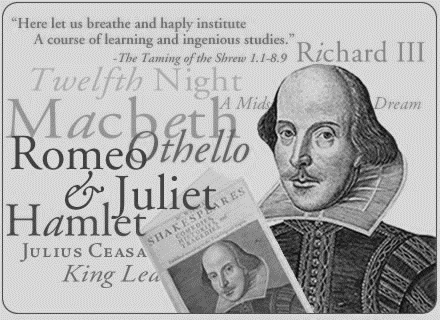 Explain his historical significanceTitle of the Book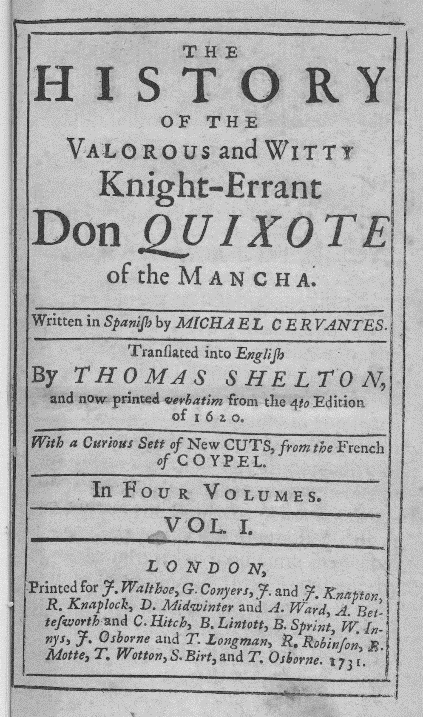 Who was the author?Explain its historical significanceRegionWhy did peasant labor intensify/increase?Products ProducedRussian SiberiaFur, grainMughal IndiaChattel SlaveryIndentured ServitudeEncomienda and Hacienda SystemsReligious IdeasAssociated Empire/RegionExplanation (how does it legitimize power?)Practice of human sacrificeNotions of divine rightUse of ShiismIdentify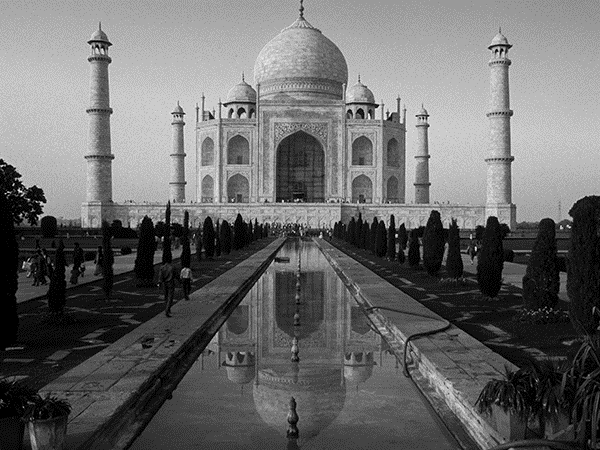 Associated EmpireHow was it used to legitimize a ruler’s power?Identify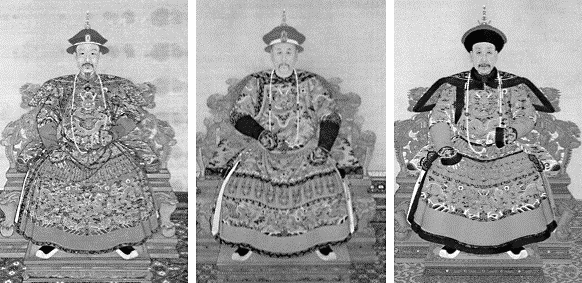 Associated EmpireHow was it used to legitimize a ruler’s power?Identify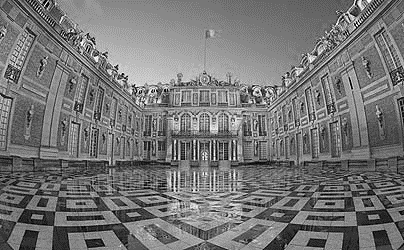 Associated EmpireHow was it used to legitimize a ruler’s power?MestizoMulattoCreoleEmpireElite / Military ProfessionalDescribe how this helped the ruler maintain centralized control:OttomanChinaJapanLand Empires (4)Maritime Empires (5)How did this challenge to state consolidation & expansion?Omani-European rivalry in the Indian OceanOttoman-Safavid conflictPeasant revolts